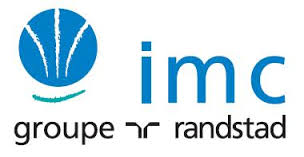 BTS SIOServices Informatiques aux OrganisationsBTS SIOServices Informatiques aux Organisations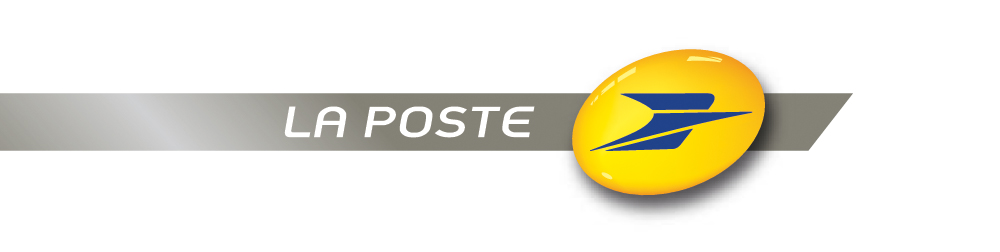 OptionSISRSession2015Costes AntoineActivité professionnelle N°6NATURE DE L'ACTIVITETravaux pratique réalisé en formation : Spanning TreeContexte  Apprentissage et mise en place du spanning treeObjectifs Mise en place du spanning tree protocole pour la haute disponibilité de serviceLieu de réalisationCentre de formationSOLUTIONS ENVISAGEABLESSpanning Tree ProtocolDESCRIPTION DE LA SOLUTION RETENUEDESCRIPTION DE LA SOLUTION RETENUEConditions initialesLa tolérance aux pannes est négative. En cas de panne d’un switch, il n’y pas d’autre solution que de changer le matérielConditions finalesHaute disponibilité des services et une détection automatique d’éventuel boucleOutils utilisés Putty, Cisco Packet TracerCONDITIONS DE REALISATIONCONDITIONS DE REALISATIONMatériels Plusieurs machines, switchsLogiciels Cisco Packet Tracer, PuttyDurée3 heuresContraintes Respecter commande de langage CISCOCOMPETENCES MISES EN OEUVRE POUR CETTE ACTIVITE PROFESSIONNELLE COMPETENCES MISES EN OEUVRE POUR CETTE ACTIVITE PROFESSIONNELLE A1.1.2 A1.3.4 A2.3.2 A3.1.1 Étude de l'impact de l'intégration d'un service sur le système informatiqueDéploiement d'un service Proposition d'amélioration d'un service Proposition d'une solution d'infrastructureDEROULEMENT DE L'ACTIVITEMise en place du Spaning Tree Protocol :Definition : Le protocole Spanning Tree (STP) est un protocole de couche 2 (liaison de données) conçu pour les commutateurs. Le standard STP est défini dans le document IEEE 802.1D. Il permet de créer un chemin sans boucle dans un environnement commuté et physiquement redondant. STP détecte et désactive ces boucles.Fonctionnement: Dans les réseaux Ethernet, un chemin actif peut exister entre deux stations, cependant plusieurs chemins actifs entre des stations cause inévitablement des boucles dans le réseau. Lorsque les boucles surviennent, certains commutateurs reconnaissent une même station sur plusieurs ports ce qui entraine des erreurs et une surcharge du réseau (duplication des trams expédiées).L’algorithme STP fournit des chemins redondants en définissant un arbre qui recense tous les commutateurs dans un réseau étendu et force ensuite certains chemins données à être a l’état bloqués. A intervalles réguliers, les commutateurs du réseau émettent et reçoivent des paquets spanning tree qu’ils emploient pour identifier les chemins et ainsi opéré.Si une possibilité de boucle est détectée, un des ports du switch est bloqué.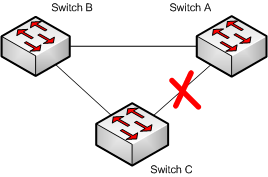 Il existe trois variantes de spaming tree :PVST+ utilisant l’algorithme STP (802.1D) maintenant obsolète car trop lent à converger.Rapid-PVST+ utilisant l’algorithme RSTP (802.1W) qui possède des capacités de convergence plus rapide avec dans la majorité des cas, un basculement inférieur à la seconde.MSTP utilisant l’algorithme Standardisé Multiple Spanning-Tree (802.1s). Dans ce cas on peut grouper plusieurs Vlan sur une seule instance Spanning-tree.Mise en place du STP :Par defaut, le STP est configurer sur le VLAN 1, il faut donc le configurer manuellement selon vos conditions.SW1(config)#spanning-tree mode rapid-pvst 	  sélection du mode STPSW1(config)#spanning-tree vlan 10 root primary 	  le switch 1 est choisi comme pont racine principal (root bridge) pour le VLAN 10SW2(config)#spanning-tree mode rapid-pvst 	  sélection du mode STPSW2(config)#spanning-tree vlan 10 root secondary   le switch 2 est choisi comme pont racine de secours (root secondary)Remarque : Sur les liaisons en mode accès, le STP par défaut n’a pas d’utilité (consomme de la ressource CPU) il est recommandé de la supprimer sur les ports concerné : SW2(config)#int range fa0/1 - 5SW2(config-if)#switchport mode accessSW2(config-if)#spanning-tree portfastSW2(config-if)#endCONCLUSIONEn cas de panne d’un switch, les switch adjacents prennent le relai pour l’acheminement de paquet. De plus, le STP trouve et supprime les liens boucles.EVOLUTION POSSIBLERapid Spanning Tree Protocol (RSTP, plus rapide),  le Per-VLAN Spanning Tree (PVST, pour environnement VLAN).